 Πολλαπλασιασμός   και  διαίρεση  με  το  10,  το  100  και  το  1.000 Όνομα:.............................300	: 10	3.000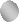 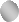 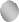 46	x 10	2002.000	x 100	2.00020	:10	4.600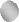 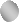 250	X100	30300	:10	25 Ένα σπιρτόκουτο έχει 100 σπίρτα. Πόσα σπίρτα έχουν τα 16 σπιρτόκουτα; Λύση Απάντηση……………………………………………………………………………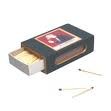 200 : 10 =45 x 10=35x 10 =96 x10=48 x 100=630 : 10=520: 10=24 x 100=3.000 : 1.000=600 : 10=200 : 100=22 x 100=31 x 100=4.000 : 100=